SPECYFIKACJA ASORTYMENTOWO-CENOWASUKCESYWNA DOSTAWA ODZIEŻY OCHRONNEJ I ROBOCZEJ ORAZ OBUWIAZADANIE  1 – UBRANIA OPERACYJNESPECYFIKACJA ASORTYMENTOWO-CENOWASUKCESYWNA DOSTAWA ODZIEŻY OCHRONNEJ I ROBOCZEJ ORAZ OBUWIAZADANIE 2  – UBRANIA OPERACYJNE NA BLOK OPERACYJNYSPECYFIKACJA ASORTYMENTOWO-CENOWA SUKCESYWNA DOSTAWA ODZIEŻY OCHRONNEJ I ROBOCZEJ ORAZ OBUWIAZADANIE 3 – UBRANIA MEDYCZNE ROBOCZESPECYFIKACJA ASORTYMENTOWO-CENOWA SUKCESYWNA DOSTAWA ODZIEŻY OCHRONNEJ I ROBOCZEJ ORAZ OBUWIAZADANIE 4 – OBUWIE OPERACYJNESPECYFIKACJA ASORTYMENTOWO-CENOWA SUKCESYWNA DOSTAWA ODZIEŻY OCHRONNEJ I ROBOCZEJ ORAZ OBUWIAZADANIE 5 – OBUWIE PROFILAKTYCZNESPECYFIKACJA ASORTYMENTOWO-CENOWA SUKCESYWNA DOSTAWA ODZIEŻY OCHRONNEJ I ROBOCZEJ ORAZ OBUWIAZADANIE 6 – OBUWIE PROFILAKTYCZNE HACCPSPECYFIKACJA ASORTYMENTOWO-CENOWA SUKCESYWNA DOSTAWA ODZIEŻY OCHRONNEJ I ROBOCZEJ ORAZ OBUWIAZADANIE 7 – OBUWIE DO GRUNTOWNEGO SPRZĄTANIASPECYFIKACJA ASORTYMENTOWO-CENOWA SUKCESYWNA DOSTAWA ODZIEŻY OCHRONNEJ I ROBOCZEJ ORAZ OBUWIAZADANIE 8 – PIŻAMY SPECYFIKACJA ASORTYMENTOWO-CENOWA SUKCESYWNA DOSTAWA ODZIEŻY OCHRONNEJ I ROBOCZEJ ORAZ OBUWIAZADANIE 9 – RĘCZNIKI………………………………………………                                                                                                                                                       …………………………………………………….  LP.PRZEDMIOT ZAMÓWIENIAJ. MILOŚĆCENA  JEDNOSTKOWA NETTOWARTOŚĆ  NETTOVAT %WARTOŚĆ  VAT-UWARTOŚĆ  BRUTTOPRODUCENT ORAZ INNE DANE IDENTYFIKUJĄCE PRODUKT*Odzież operacyjna wielokrotnego użytku, wykonana z niepylącej, oddychającej tkaniny bawełniano - poliestrowej o zawartości bawełny minimum 54%, poliestru minimum 44% oraz minimum 1% nitki węglowej i gramaturze 125g/m2 - 150 g/m2. Tkanina musi być zgodna pod względem odporności na przenikanie drobnoustrojów na sucho oraz pod względem czystości mikrobiologicznej z normą PN-EN 13795) i antystatycznym. Bluza + spodnie oznakowane różnymi kolorami lamówek i troków w celu łatwej identyfikacji rozmiaru.Odzież operacyjna wielokrotnego użytku, wykonana z niepylącej, oddychającej tkaniny bawełniano - poliestrowej o zawartości bawełny minimum 54%, poliestru minimum 44% oraz minimum 1% nitki węglowej i gramaturze 125g/m2 - 150 g/m2. Tkanina musi być zgodna pod względem odporności na przenikanie drobnoustrojów na sucho oraz pod względem czystości mikrobiologicznej z normą PN-EN 13795) i antystatycznym. Bluza + spodnie oznakowane różnymi kolorami lamówek i troków w celu łatwej identyfikacji rozmiaru.Odzież operacyjna wielokrotnego użytku, wykonana z niepylącej, oddychającej tkaniny bawełniano - poliestrowej o zawartości bawełny minimum 54%, poliestru minimum 44% oraz minimum 1% nitki węglowej i gramaturze 125g/m2 - 150 g/m2. Tkanina musi być zgodna pod względem odporności na przenikanie drobnoustrojów na sucho oraz pod względem czystości mikrobiologicznej z normą PN-EN 13795) i antystatycznym. Bluza + spodnie oznakowane różnymi kolorami lamówek i troków w celu łatwej identyfikacji rozmiaru.Odzież operacyjna wielokrotnego użytku, wykonana z niepylącej, oddychającej tkaniny bawełniano - poliestrowej o zawartości bawełny minimum 54%, poliestru minimum 44% oraz minimum 1% nitki węglowej i gramaturze 125g/m2 - 150 g/m2. Tkanina musi być zgodna pod względem odporności na przenikanie drobnoustrojów na sucho oraz pod względem czystości mikrobiologicznej z normą PN-EN 13795) i antystatycznym. Bluza + spodnie oznakowane różnymi kolorami lamówek i troków w celu łatwej identyfikacji rozmiaru.Odzież operacyjna wielokrotnego użytku, wykonana z niepylącej, oddychającej tkaniny bawełniano - poliestrowej o zawartości bawełny minimum 54%, poliestru minimum 44% oraz minimum 1% nitki węglowej i gramaturze 125g/m2 - 150 g/m2. Tkanina musi być zgodna pod względem odporności na przenikanie drobnoustrojów na sucho oraz pod względem czystości mikrobiologicznej z normą PN-EN 13795) i antystatycznym. Bluza + spodnie oznakowane różnymi kolorami lamówek i troków w celu łatwej identyfikacji rozmiaru.Odzież operacyjna wielokrotnego użytku, wykonana z niepylącej, oddychającej tkaniny bawełniano - poliestrowej o zawartości bawełny minimum 54%, poliestru minimum 44% oraz minimum 1% nitki węglowej i gramaturze 125g/m2 - 150 g/m2. Tkanina musi być zgodna pod względem odporności na przenikanie drobnoustrojów na sucho oraz pod względem czystości mikrobiologicznej z normą PN-EN 13795) i antystatycznym. Bluza + spodnie oznakowane różnymi kolorami lamówek i troków w celu łatwej identyfikacji rozmiaru.Odzież operacyjna wielokrotnego użytku, wykonana z niepylącej, oddychającej tkaniny bawełniano - poliestrowej o zawartości bawełny minimum 54%, poliestru minimum 44% oraz minimum 1% nitki węglowej i gramaturze 125g/m2 - 150 g/m2. Tkanina musi być zgodna pod względem odporności na przenikanie drobnoustrojów na sucho oraz pod względem czystości mikrobiologicznej z normą PN-EN 13795) i antystatycznym. Bluza + spodnie oznakowane różnymi kolorami lamówek i troków w celu łatwej identyfikacji rozmiaru.Odzież operacyjna wielokrotnego użytku, wykonana z niepylącej, oddychającej tkaniny bawełniano - poliestrowej o zawartości bawełny minimum 54%, poliestru minimum 44% oraz minimum 1% nitki węglowej i gramaturze 125g/m2 - 150 g/m2. Tkanina musi być zgodna pod względem odporności na przenikanie drobnoustrojów na sucho oraz pod względem czystości mikrobiologicznej z normą PN-EN 13795) i antystatycznym. Bluza + spodnie oznakowane różnymi kolorami lamówek i troków w celu łatwej identyfikacji rozmiaru.Odzież operacyjna wielokrotnego użytku, wykonana z niepylącej, oddychającej tkaniny bawełniano - poliestrowej o zawartości bawełny minimum 54%, poliestru minimum 44% oraz minimum 1% nitki węglowej i gramaturze 125g/m2 - 150 g/m2. Tkanina musi być zgodna pod względem odporności na przenikanie drobnoustrojów na sucho oraz pod względem czystości mikrobiologicznej z normą PN-EN 13795) i antystatycznym. Bluza + spodnie oznakowane różnymi kolorami lamówek i troków w celu łatwej identyfikacji rozmiaru.Odzież operacyjna wielokrotnego użytku, wykonana z niepylącej, oddychającej tkaniny bawełniano - poliestrowej o zawartości bawełny minimum 54%, poliestru minimum 44% oraz minimum 1% nitki węglowej i gramaturze 125g/m2 - 150 g/m2. Tkanina musi być zgodna pod względem odporności na przenikanie drobnoustrojów na sucho oraz pod względem czystości mikrobiologicznej z normą PN-EN 13795) i antystatycznym. Bluza + spodnie oznakowane różnymi kolorami lamówek i troków w celu łatwej identyfikacji rozmiaru.UBRANIE OPERACYJNE (BLUZA + SPODNIE) Bluza z szytym na zakładkę dekoltem w serek, krótki rękaw, trzy kieszenie, rozcięcia po bokach. Spodnie długie na gumkę, wiązane 
z przodu na troki (bez wykończeń plastikowych).Wymaga się by przedmiot zamówienia posiadał wszytą metkę zawierającą nazwę przedmiotu, logo producenta, wymogi dotyczące konserwacji, skład surowcowy, rozmiar oraz znak CE, ww. metka powinna być czytelna, trwała, sporządzona w języku polskim. Bluza + spodnie oznakowane różnymi kolorami lamówek i troków w celu łatwej identyfikacji rozmiaru. Przedmiot zamówienia winien być przystosowany do prania w temp. min. 60°C z zastosowaniem środków dezynfekcyjnych, wymaga się by przedmiot zamówienia odporny był na wykurcz +/- 3 % ,wymagana kolorystyka 7 kolorów (oprócz niebieskiego i zielonego) - ilości ubrań w wybranych kolorach i rozmiarach zostaną podane przez Zamawiającego w zamówieniach częściowych na podstawie palety kolorów i tabeli rozmiarów dostarczonej przez Wykonawcę na wezwanie Zamawiającego.komplet600SUKIENKA OPERACYJNASukienka z szytym na zakładkę dekoltem w serek, krótki rękaw, trzy kieszenie. Wymaga się by przedmiot zamówienia posiadał wszytą metkę zawierającą nazwę przedmiotu, logo producenta, wymogi dotyczące konserwacji, skład surowcowy, rozmiar oraz znak CE, ww. metka powinna być czytelna, trwała, sporządzona w języku polskim.  Sukienki oznakowane różnymi kolorami lamówek w celu łatwej identyfikacji rozmiaru. Przedmiot zamówienia winien być przystosowany do prania w temp. 60°C z zastosowaniem środków dezynfekcyjnych, wymaga się by przedmiot zamówienia odporny był na wykurcz +/- 3%, wymagana kolorystyka bordo - ilości ubrań w wybranych rozmiarach zostaną podane przez Zamawiającego w zamówieniach częściowych na podstawie tabeli rozmiarów dostarczonej przez Wykonawcę na wezwanie Zamawiającego.szt.50  LP.PRZEDMIOT ZAMÓWIENIAJ. MILOŚĆCENA  JEDNOSTKOWA NETTOWARTOŚĆ  NETTOVAT %WARTOŚĆ  VAT-UWARTOŚĆ  BRUTTOPRODUCENT ORAZ INNE DANE IDENTYFIKUJĄCE PRODUKT*UBRANIA OPERACYJNE NA BLOK OPRACYNYBluza i spodnie lub spódnica w pełni spełniające wymagania normy PN-EN13795 w zakresie pylenia, czystości cząstek stałych oraz parametrów wytrzymałościowych,  wykonana z tkaniny bawełniano-poliestrowej o składzie 60% bawełny, 40% poliestru, gramatura 125g/m2 różne kolory lamówek i troków w celu łatwej identyfikacji rozmiaru, trwale oznakowane, odporne na pranie w wysokich temperaturach – niespieralny nadruk, w bluzie rozcięcia boczne, materiał bezpyłowy, zapewniający wysoki poziom absorpcji i uwalniania wilgoci, wysoki poziom przepuszczalności powietrza, wysoką chłonność i szybkie schnięcie, długą żywotność. Wymaga się by przedmiot zamówienia posiadał wszytą metkę zawierającą nazwę przedmiotu, logo producenta, wymogi dotyczące konserwacji, skład surowcowy, rozmiar oraz znak CE, ww. metka powinna być czytelna, trwała, sporządzona w języku polskim. Przedmiot zamówienia winien być przystosowany do prania w temp. 60°C z zastosowaniem środków dezynfekcyjnych. Wymaga się by przedmiot zamówienia odporny był na wykurcz +/- 2%,  )Wymagane kolory zielony, niebieski - ilości ubrań w wybranych kolorach  i rozmiarach zostaną podane przez Zamawiającego w zamówieniach częściowych na podstawie palety kolorów i tabeli rozmiarów dostarczonej przez Wykonawcę na wezwanie Zamawiającego .         komplet1000  LP.PRZEDMIOT ZAMÓWIENIAJ. MILOŚĆCENA  JEDNOSTKOWA NETTOWARTOŚĆ  NETTOVAT %WARTOŚĆ  VAT-UWARTOŚĆ  BRUTTOPRODUCENT ORAZ INNE DANE IDENTYFIKUJĄCE PRODUKT*Wymagania Ogólne w zakresie poz. od. 1 do 6. Odzież medyczna robocza wymieniona w pkt od 1 – 6 poniżej winna być wykonana z tkaniny bawełniano- poliestrowej, o zawartości 35 % bawełny, 65 % poliestru i gramaturze od 170 do 180 g/m2, certyfikowanej na zgodność z normą PN 84525, o dopuszczalnej kurczliwości ± 2%; guziki, napy (metalowe), zamki winny być odporne na wysoką temperaturę i korozję, do wykończeń należy użyć tkaniny w kolorach odpornych do łączenia z bielą nie brudzących białej tkaniny w procesie konserwacji. Wymagana jest odzież w rozmiarach podanych w zamówieniach częściowych przez Zamawiającego na podstawie złożonej przez Wykonawcę wraz z ofertą, tabeli rozmiarów damskich i męskich. Kolorystyka do wyboru przez Zamawiającego na etapie składania zamówień częściowych 
w oparciu o złożoną do oferty paletę /wzornik/ kolorów. Przedmiot zamówienia winien być przystosowany do następującej technologii prania: temperatura prania 60°C z zastosowaniem środków dezynfekcyjnych. Przedmiot zamówienia (każdy egzemplarz) musi posiadać metkę, na której będą zawarte następujące informacje: nazwa przedmiotu, logo producenta, wymogi dotyczące konserwacji, skład surowcowy, rozmiar. Metka /wszywka/ powinna być czytelna, trwała, sporządzona w języku polskim - wymaga się by odzież była odporna na wykurcz +/- 2%Wymagania Ogólne w zakresie poz. od. 1 do 6. Odzież medyczna robocza wymieniona w pkt od 1 – 6 poniżej winna być wykonana z tkaniny bawełniano- poliestrowej, o zawartości 35 % bawełny, 65 % poliestru i gramaturze od 170 do 180 g/m2, certyfikowanej na zgodność z normą PN 84525, o dopuszczalnej kurczliwości ± 2%; guziki, napy (metalowe), zamki winny być odporne na wysoką temperaturę i korozję, do wykończeń należy użyć tkaniny w kolorach odpornych do łączenia z bielą nie brudzących białej tkaniny w procesie konserwacji. Wymagana jest odzież w rozmiarach podanych w zamówieniach częściowych przez Zamawiającego na podstawie złożonej przez Wykonawcę wraz z ofertą, tabeli rozmiarów damskich i męskich. Kolorystyka do wyboru przez Zamawiającego na etapie składania zamówień częściowych 
w oparciu o złożoną do oferty paletę /wzornik/ kolorów. Przedmiot zamówienia winien być przystosowany do następującej technologii prania: temperatura prania 60°C z zastosowaniem środków dezynfekcyjnych. Przedmiot zamówienia (każdy egzemplarz) musi posiadać metkę, na której będą zawarte następujące informacje: nazwa przedmiotu, logo producenta, wymogi dotyczące konserwacji, skład surowcowy, rozmiar. Metka /wszywka/ powinna być czytelna, trwała, sporządzona w języku polskim - wymaga się by odzież była odporna na wykurcz +/- 2%Wymagania Ogólne w zakresie poz. od. 1 do 6. Odzież medyczna robocza wymieniona w pkt od 1 – 6 poniżej winna być wykonana z tkaniny bawełniano- poliestrowej, o zawartości 35 % bawełny, 65 % poliestru i gramaturze od 170 do 180 g/m2, certyfikowanej na zgodność z normą PN 84525, o dopuszczalnej kurczliwości ± 2%; guziki, napy (metalowe), zamki winny być odporne na wysoką temperaturę i korozję, do wykończeń należy użyć tkaniny w kolorach odpornych do łączenia z bielą nie brudzących białej tkaniny w procesie konserwacji. Wymagana jest odzież w rozmiarach podanych w zamówieniach częściowych przez Zamawiającego na podstawie złożonej przez Wykonawcę wraz z ofertą, tabeli rozmiarów damskich i męskich. Kolorystyka do wyboru przez Zamawiającego na etapie składania zamówień częściowych 
w oparciu o złożoną do oferty paletę /wzornik/ kolorów. Przedmiot zamówienia winien być przystosowany do następującej technologii prania: temperatura prania 60°C z zastosowaniem środków dezynfekcyjnych. Przedmiot zamówienia (każdy egzemplarz) musi posiadać metkę, na której będą zawarte następujące informacje: nazwa przedmiotu, logo producenta, wymogi dotyczące konserwacji, skład surowcowy, rozmiar. Metka /wszywka/ powinna być czytelna, trwała, sporządzona w języku polskim - wymaga się by odzież była odporna na wykurcz +/- 2%Wymagania Ogólne w zakresie poz. od. 1 do 6. Odzież medyczna robocza wymieniona w pkt od 1 – 6 poniżej winna być wykonana z tkaniny bawełniano- poliestrowej, o zawartości 35 % bawełny, 65 % poliestru i gramaturze od 170 do 180 g/m2, certyfikowanej na zgodność z normą PN 84525, o dopuszczalnej kurczliwości ± 2%; guziki, napy (metalowe), zamki winny być odporne na wysoką temperaturę i korozję, do wykończeń należy użyć tkaniny w kolorach odpornych do łączenia z bielą nie brudzących białej tkaniny w procesie konserwacji. Wymagana jest odzież w rozmiarach podanych w zamówieniach częściowych przez Zamawiającego na podstawie złożonej przez Wykonawcę wraz z ofertą, tabeli rozmiarów damskich i męskich. Kolorystyka do wyboru przez Zamawiającego na etapie składania zamówień częściowych 
w oparciu o złożoną do oferty paletę /wzornik/ kolorów. Przedmiot zamówienia winien być przystosowany do następującej technologii prania: temperatura prania 60°C z zastosowaniem środków dezynfekcyjnych. Przedmiot zamówienia (każdy egzemplarz) musi posiadać metkę, na której będą zawarte następujące informacje: nazwa przedmiotu, logo producenta, wymogi dotyczące konserwacji, skład surowcowy, rozmiar. Metka /wszywka/ powinna być czytelna, trwała, sporządzona w języku polskim - wymaga się by odzież była odporna na wykurcz +/- 2%Wymagania Ogólne w zakresie poz. od. 1 do 6. Odzież medyczna robocza wymieniona w pkt od 1 – 6 poniżej winna być wykonana z tkaniny bawełniano- poliestrowej, o zawartości 35 % bawełny, 65 % poliestru i gramaturze od 170 do 180 g/m2, certyfikowanej na zgodność z normą PN 84525, o dopuszczalnej kurczliwości ± 2%; guziki, napy (metalowe), zamki winny być odporne na wysoką temperaturę i korozję, do wykończeń należy użyć tkaniny w kolorach odpornych do łączenia z bielą nie brudzących białej tkaniny w procesie konserwacji. Wymagana jest odzież w rozmiarach podanych w zamówieniach częściowych przez Zamawiającego na podstawie złożonej przez Wykonawcę wraz z ofertą, tabeli rozmiarów damskich i męskich. Kolorystyka do wyboru przez Zamawiającego na etapie składania zamówień częściowych 
w oparciu o złożoną do oferty paletę /wzornik/ kolorów. Przedmiot zamówienia winien być przystosowany do następującej technologii prania: temperatura prania 60°C z zastosowaniem środków dezynfekcyjnych. Przedmiot zamówienia (każdy egzemplarz) musi posiadać metkę, na której będą zawarte następujące informacje: nazwa przedmiotu, logo producenta, wymogi dotyczące konserwacji, skład surowcowy, rozmiar. Metka /wszywka/ powinna być czytelna, trwała, sporządzona w języku polskim - wymaga się by odzież była odporna na wykurcz +/- 2%Wymagania Ogólne w zakresie poz. od. 1 do 6. Odzież medyczna robocza wymieniona w pkt od 1 – 6 poniżej winna być wykonana z tkaniny bawełniano- poliestrowej, o zawartości 35 % bawełny, 65 % poliestru i gramaturze od 170 do 180 g/m2, certyfikowanej na zgodność z normą PN 84525, o dopuszczalnej kurczliwości ± 2%; guziki, napy (metalowe), zamki winny być odporne na wysoką temperaturę i korozję, do wykończeń należy użyć tkaniny w kolorach odpornych do łączenia z bielą nie brudzących białej tkaniny w procesie konserwacji. Wymagana jest odzież w rozmiarach podanych w zamówieniach częściowych przez Zamawiającego na podstawie złożonej przez Wykonawcę wraz z ofertą, tabeli rozmiarów damskich i męskich. Kolorystyka do wyboru przez Zamawiającego na etapie składania zamówień częściowych 
w oparciu o złożoną do oferty paletę /wzornik/ kolorów. Przedmiot zamówienia winien być przystosowany do następującej technologii prania: temperatura prania 60°C z zastosowaniem środków dezynfekcyjnych. Przedmiot zamówienia (każdy egzemplarz) musi posiadać metkę, na której będą zawarte następujące informacje: nazwa przedmiotu, logo producenta, wymogi dotyczące konserwacji, skład surowcowy, rozmiar. Metka /wszywka/ powinna być czytelna, trwała, sporządzona w języku polskim - wymaga się by odzież była odporna na wykurcz +/- 2%Wymagania Ogólne w zakresie poz. od. 1 do 6. Odzież medyczna robocza wymieniona w pkt od 1 – 6 poniżej winna być wykonana z tkaniny bawełniano- poliestrowej, o zawartości 35 % bawełny, 65 % poliestru i gramaturze od 170 do 180 g/m2, certyfikowanej na zgodność z normą PN 84525, o dopuszczalnej kurczliwości ± 2%; guziki, napy (metalowe), zamki winny być odporne na wysoką temperaturę i korozję, do wykończeń należy użyć tkaniny w kolorach odpornych do łączenia z bielą nie brudzących białej tkaniny w procesie konserwacji. Wymagana jest odzież w rozmiarach podanych w zamówieniach częściowych przez Zamawiającego na podstawie złożonej przez Wykonawcę wraz z ofertą, tabeli rozmiarów damskich i męskich. Kolorystyka do wyboru przez Zamawiającego na etapie składania zamówień częściowych 
w oparciu o złożoną do oferty paletę /wzornik/ kolorów. Przedmiot zamówienia winien być przystosowany do następującej technologii prania: temperatura prania 60°C z zastosowaniem środków dezynfekcyjnych. Przedmiot zamówienia (każdy egzemplarz) musi posiadać metkę, na której będą zawarte następujące informacje: nazwa przedmiotu, logo producenta, wymogi dotyczące konserwacji, skład surowcowy, rozmiar. Metka /wszywka/ powinna być czytelna, trwała, sporządzona w języku polskim - wymaga się by odzież była odporna na wykurcz +/- 2%Wymagania Ogólne w zakresie poz. od. 1 do 6. Odzież medyczna robocza wymieniona w pkt od 1 – 6 poniżej winna być wykonana z tkaniny bawełniano- poliestrowej, o zawartości 35 % bawełny, 65 % poliestru i gramaturze od 170 do 180 g/m2, certyfikowanej na zgodność z normą PN 84525, o dopuszczalnej kurczliwości ± 2%; guziki, napy (metalowe), zamki winny być odporne na wysoką temperaturę i korozję, do wykończeń należy użyć tkaniny w kolorach odpornych do łączenia z bielą nie brudzących białej tkaniny w procesie konserwacji. Wymagana jest odzież w rozmiarach podanych w zamówieniach częściowych przez Zamawiającego na podstawie złożonej przez Wykonawcę wraz z ofertą, tabeli rozmiarów damskich i męskich. Kolorystyka do wyboru przez Zamawiającego na etapie składania zamówień częściowych 
w oparciu o złożoną do oferty paletę /wzornik/ kolorów. Przedmiot zamówienia winien być przystosowany do następującej technologii prania: temperatura prania 60°C z zastosowaniem środków dezynfekcyjnych. Przedmiot zamówienia (każdy egzemplarz) musi posiadać metkę, na której będą zawarte następujące informacje: nazwa przedmiotu, logo producenta, wymogi dotyczące konserwacji, skład surowcowy, rozmiar. Metka /wszywka/ powinna być czytelna, trwała, sporządzona w języku polskim - wymaga się by odzież była odporna na wykurcz +/- 2%Wymagania Ogólne w zakresie poz. od. 1 do 6. Odzież medyczna robocza wymieniona w pkt od 1 – 6 poniżej winna być wykonana z tkaniny bawełniano- poliestrowej, o zawartości 35 % bawełny, 65 % poliestru i gramaturze od 170 do 180 g/m2, certyfikowanej na zgodność z normą PN 84525, o dopuszczalnej kurczliwości ± 2%; guziki, napy (metalowe), zamki winny być odporne na wysoką temperaturę i korozję, do wykończeń należy użyć tkaniny w kolorach odpornych do łączenia z bielą nie brudzących białej tkaniny w procesie konserwacji. Wymagana jest odzież w rozmiarach podanych w zamówieniach częściowych przez Zamawiającego na podstawie złożonej przez Wykonawcę wraz z ofertą, tabeli rozmiarów damskich i męskich. Kolorystyka do wyboru przez Zamawiającego na etapie składania zamówień częściowych 
w oparciu o złożoną do oferty paletę /wzornik/ kolorów. Przedmiot zamówienia winien być przystosowany do następującej technologii prania: temperatura prania 60°C z zastosowaniem środków dezynfekcyjnych. Przedmiot zamówienia (każdy egzemplarz) musi posiadać metkę, na której będą zawarte następujące informacje: nazwa przedmiotu, logo producenta, wymogi dotyczące konserwacji, skład surowcowy, rozmiar. Metka /wszywka/ powinna być czytelna, trwała, sporządzona w języku polskim - wymaga się by odzież była odporna na wykurcz +/- 2%Wymagania Ogólne w zakresie poz. od. 1 do 6. Odzież medyczna robocza wymieniona w pkt od 1 – 6 poniżej winna być wykonana z tkaniny bawełniano- poliestrowej, o zawartości 35 % bawełny, 65 % poliestru i gramaturze od 170 do 180 g/m2, certyfikowanej na zgodność z normą PN 84525, o dopuszczalnej kurczliwości ± 2%; guziki, napy (metalowe), zamki winny być odporne na wysoką temperaturę i korozję, do wykończeń należy użyć tkaniny w kolorach odpornych do łączenia z bielą nie brudzących białej tkaniny w procesie konserwacji. Wymagana jest odzież w rozmiarach podanych w zamówieniach częściowych przez Zamawiającego na podstawie złożonej przez Wykonawcę wraz z ofertą, tabeli rozmiarów damskich i męskich. Kolorystyka do wyboru przez Zamawiającego na etapie składania zamówień częściowych 
w oparciu o złożoną do oferty paletę /wzornik/ kolorów. Przedmiot zamówienia winien być przystosowany do następującej technologii prania: temperatura prania 60°C z zastosowaniem środków dezynfekcyjnych. Przedmiot zamówienia (każdy egzemplarz) musi posiadać metkę, na której będą zawarte następujące informacje: nazwa przedmiotu, logo producenta, wymogi dotyczące konserwacji, skład surowcowy, rozmiar. Metka /wszywka/ powinna być czytelna, trwała, sporządzona w języku polskim - wymaga się by odzież była odporna na wykurcz +/- 2%FARTUCH DAMSKIFartuch damski modelujący figurę (cięcia pionowe), 
z wykładanym klasycznym kołnierzem, długi rękaw bez mankietu, jedna kieszeń piersiowa i dwie kieszenie dolne, kieszenie naszywane; zapinany na metalowe napy; kolor białyszt.700GARSONKA DAMSKABluza damska krótki rękaw modelująca figurę (cięcia pionowe), (zakrywająca pośladki), bez kołnierza, dekolt w serek, (mankiet z wypustkami w kolorze białym), jedna kieszeń piersiowa, dwie kieszenie dolne; kieszenie naszywane; rozcięcia po bokach; zapinana na napy kolorowa (kolor do uzgodnienia z Zamawiającym) z białymi wstawkami.      Spodnie damskie, długie, zwężane nogawki, w pasie po obu stronach wszyte gumki, regulujące obwód pasa, zapinane na zamek metalowy i guziki; białe. Spódnica damska bez kieszeni, w pasie po obu stronach wszyte gumki regulujące obwód pasa, po dwie zaszewki z przodu i z tyłu, zapinana na zamek metalowy i guzik, pęknięcie z tyłu, białaszt.670FARTUCH MĘSKIZ wykładanym klasycznym kołnierzem, długi rękaw bez mankietu, jedna kieszeń piersiowa i dwie kieszenie dolne, naszywane, zapinany na metalowe napy, kolor biały.szt.330UBRANIE MĘSKIE DWUCZĘŚCIOWEUbranie męskie 2-częściowe (marynarka + spodnie):Marynarka: długość za biodro, kołnierz wykładany klasyczny, rękaw długi bez mankietów, jedna kieszeń piersiowa i dwie kieszenie dolne; zapinane na metalowe napy. Spodnie: nogawki proste, rozporek zapinany na zamek i guzik, w pasie po obu stronach wszyte gumki regulujące obwód pasa, wszyte szlufki, wymagane dwie boczne kieszenie wpuszczane, kolor biały.komplet180UBRANIE DAMSKIE DWUCZĘŚCIOWEBluza damska modelująca figurę (cięcia pionowe), (zakrywająca pośladki), bez kołnierza, dekolt w serek, krótki rękaw bez mankietu; jedna kieszeń piersiowa i dwie kieszenie dolne; kieszenie naszywane; rozcięcia po bokach; zapinana na metalowe napy; kolor biały. Spodnie damskie długie, zwężane nogawki, w pasie po obu stronach wszyte gumki regulujące obwód pasa; zapinane na zamek i guziki, kolor biały. Spódnica bez kieszeni, w pasie po obu stronach wszyte gumki regulujące obwód pasa, po dwie zaszewki z przodu i z tyłu, zapinana na zamek i guzik, pęknięcie z tyłu, kolor biały.komplet600UBRANIE ROBOCZE BLUZA + SPODNIE (SPRZĄTACZKI GRUNTOWE)Bluza damska zakładana przez głowę - długość za biodro (zakrywająca pośladki), bez kołnierza - dekolt w serek, długość rękawa ¾ bez mankietu; jedna kieszeń piersiowa i dwie kieszenie dolne; kieszenie naszywane; kolor szary.  Spodnie damskie - długość 7/8, nogawki proste; dwie kieszenie wpuszczane; w pasie po obu stronach wszyte gumki regulujące obwód pasa; zapinane na zamek i guzik; kolor szaryszt.90  LP.PRZEDMIOT ZAMÓWIENIAJ. MILOŚĆCENA  JEDNOSTKOWA NETTOWARTOŚĆ  NETTOVAT %WARTOŚĆ  VAT-UWARTOŚĆ  BRUTTOPRODUCENT ORAZ INNE DANE IDENTYFIKUJĄCE PRODUKT*OBUWIE OPERACYJNE damskie/męskie wykonane z SEBS (styreno-etyleno- butadieno-styrenu) o podwyższonej odporności na degradację i starzenie, elastyczne, wentylowane po bokach oraz w dolnej części buta. Obuwie musi posiadać wymienną anatomiczną wkładkę z otworami wentylacyjnymi. Obuwie i wkładka nadające się do sterylizacji w autoklawie w temperaturze do 130°C, oraz do mycia mechanicznego w temperaturze do 90°C, podeszwy antypoślizgowe zgodne z ENV 13288, posiadające pasek antystatyczny zapobiegający wyładowaniom elektrostatycznym.
Zarówno obuwie jak i wkładka powinno być wygodne i stabilne.
-wymaga się by na podeszwie obuwia było oznaczone: rozmiar, znak CE oraz nazwa producenta.
- ilość obuwia operacyjnego w wybranych kolorach i rozmiarach zostanie podana przez Zamawiającego w zamówieniach częściowych na podstawie palety kolorów i tabeli rozmiarów dostarczonej przez wykonawcę wraz z ofertą.szt.350LP.PRZEDMIOT ZAMÓWIENIAJ. MILOŚĆCENA  JEDNOSTKOWA NETTOWARTOŚĆ  NETTOVAT %WARTOŚĆ  VAT-UWARTOŚĆ  BRUTTOPRODUCENT ORAZ INNE DANE IDENTYFIKUJĄCE PRODUKT*1.OBUWIE PROFILAKTYCZNE DAMSKIE z otwartymi palcami i paskiem posiadającym regulację wokół kostki, przeznaczone dla stóp o tęgości f, g, h, podeszwa poliuretanowa, antypoślizgowa, odporna na rysowanie, antystatyczna; cholewka skóra naturalna licowa; wyściółka wewnętrzna buta antybakteryjna, nielakierowana, skóra naturalna licowa; kolor biały.para10002.OBUWIE PROFILAKTYCZNE MĘSKIE z zakrytymi palcami i otwartą piętą oraz paskiem z przodu z możliwością przełożenia na piętę;
podeszwa poliuretanowa, antypoślizgowa, odporna na rysowanie, antystatyczna; cholewka z perforacją, skóra naturalna licowa; wyściółka wewnętrzna buta antybakteryjna, nielakierowana, skóra naturalna licowa; kolor białypara2503.OBUWIE PROFILAKTYCZNE MĘSKIE (pracownicy transportu wew.), pełne, wiązane; podeszwa poliuretanowa, antypoślizgowa, odporna na rysowanie, antystatyczna; cholewka z perforacją, skóra naturalna licowa; wyściółka wewnętrzna  buta antybakteryjna, nielakierowana, skóra naturalna licowa, kolor biały.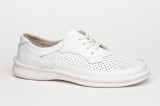 Rysunek poglądowypara35Lp.PRZEDMIOT ZAMÓWIENIAJ. MILOŚĆCENA  JEDNOSTKOWA NETTOWARTOŚĆ  NETTOVAT %WARTOŚĆ  VAT-UWARTOŚĆ  BRUTTOPRODUCENT ORAZ INNE DANE IDENTYFIKUJĄCE PRODUKT*1.Buty HACCP typu Cross, wykonane z materiału sztucznego z myślą o pracownikach gastronomii. Wygodne w  kolorze białym, odporne  na poślizg, ochrona palców u nóg, zapinany na rzepy pasek umożliwiający  dopasowanie do stopy. Dodatkowo wzmocniona przednia i tylna część buta zapewniająca  bezpieczeństwo stopySzczegóły • Antypoślizgowy bieżnik 
• Regulowany pasek 
• Wykonane z myślą o pracownikach gastronomii• Zamknięta konstrukcja palców i grubszy obszar śródstopia, które chronią stopę przed  ochlapaniem w kuchni
• Odporne na brzydki zapach, łatwe do czyszczenia i szybko wysychające
• Wyprofilowana wkładka 
• W całości formowane i wykonane z materiału zapewniającego maksymalną lekkość,    amortyzację i trwałość
• Pasek na piętę wykonany z materiału zapewniającego pewne trzymanieWymagane dokumenty Bezpieczeństwo potwierdzone testami ASTM F2913-11 Certyfikatem CEGwarancja 24 miesięcypara105LP.PRZEDMIOT ZAMÓWIENIAJ. MILOŚĆCENA  JEDNOSTKOWA NETTOWARTOŚĆ  NETTOVAT %WARTOŚĆ  VAT-UWARTOŚĆ  BRUTTOPRODUCENT ORAZ INNE DANE IDENTYFIKUJĄCE PRODUKT*1.OBUWIE SPECJALISTYCZNE PRZEZNACZONE DO PRACY W SRODOWISKU MOKRYM (DO GRUNTOWNEGO SPRZĄTANIA)- bezpieczne przy stosowaniu w środowisku mokrym- nie absorbujące wody- chroniące przed wyładowaniami elektrostatystycznymi zgodnie z normą PN EN ISO 20347 2007/A1 2008-cholewka i wkładkq a że skóry - podeszwa wykonana z poliuretanu-profilowana wkłada-wysokość podeszwy pod piętą ok. 3,5 cm-w okolicy śródstopia i palców ok. 1,5 cm-półbuty z podeszwą antypoślizgową -stabilne-posiadające regulowane zapięcie-łatwe w utrzymaniu czystości -wygodne, dobrze wyprofilowane z urzeźbioną podeszwą-wymagany okres gwarancji 24 miesiące-kolor biały, wg rysunku poglądowego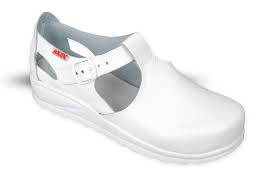 para90LP.PRZEDMIOT ZAMÓWIENIAJ. MILOŚĆCENA  JEDNOSTKOWA NETTOWARTOŚĆ  NETTOVAT %WARTOŚĆ  VAT-UWARTOŚĆ  BRUTTOPRODUCENT ORAZ INNE DANE IDENTYFIKUJĄCE PRODUKT*1.PIŻAMY DLA PACJENTÓW  2-częściowe – rozpinana bluza z kołnierzykiem i kieszeniami, spodnie na gumce z możliwością regulowania tasiemką, wykonane z Flaneli charakteryzującej się:wytrzymałością na tarcie i uszkodzenia mechaniczneTrwałością barw (kolory odporne na pranie i maglowanie)Pranie w 60 stopniach CMożliwość maglowania, Niska kurczliwość - 2% w temperaturze 60 stopni CCiężar  min. 170g/ m2Piżamy wykonane w różnych wariantach kolorystycznych (męskie i damskie – do wyboru przez zamawiającego).KompletS - 5
M - 10
L - 15 
XL - 10
XXL - 5XXXL - 5
LP.PRZEDMIOT ZAMÓWIENIAJ. MILOŚĆCENA  JEDNOSTKOWA NETTOWARTOŚĆ  NETTOVAT %WARTOŚĆ  VAT-UWARTOŚĆ  BRUTTOPRODUCENT ORAZ INNE DANE IDENTYFIKUJĄCE PRODUKT*1.RĘCZNIKIGramatura 450-500 g/m2,
- rozmiar 50 x 100 cm
- materiał - bawełna 100%
- kolor turkusowy
- zgodne z normą PN-EN 14697:2007
- wymaga się by przedmiot zamówienia posiadał wszytą metkę zawierającą nazwę przedmiotu, logo producenta, wymogi dotyczące konserwacji, skład surowcowy, rozmiar, ww. powinny być czytelne, trwałe, sporządzone w języku polskim.Szt.100